Құрметті Мұратғали Абрарұлы!«Рухани жаңғыру - мәңгілік ел болудың кепілі» дөңгелек үстел қарарын атқару мақсатымен ұйымдастырылған «Қазақстан Республикасының сот төрелігі саласында мемлекеттік тілді қолданудың ұйымдастырушылық-құқықтық мәселелері» атты қысқа мерзімді ғылыми зерттеу жүргізудегі атсалысқаныңыз үшін алғысымызды білдіреміз.Орынд.: Саймова Ш. А.тел.: 710857, 709-0036@sud.kzСтруктура Академии правосудия при Верховном Суде Республики Казахстан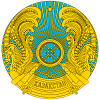 Структура Академии правосудия при Верховном Суде Республики Казахстан, , тел: ; факс: ; email: , , тел: ; факс: ; email: 18.10.2017№ 6002-17-01-19/613Ақтөбе облыстық сотының төрағасы М.А. ӘкетайғаВице-ректорН.Раззак